P O Z V Á N K AHasičský záchranný sbor Jihočeského kraje a Nadační fond HZS Jihočeského kraje Vás zvou na sedmý ročník soutěže v disciplínách požárního sportu - běh na  s překážkami a výstup do čtvrtého nadzemního podlaží cvičné věže „Memoriál plk. JUDr. Josefa Blažka“ Soutěž je součástí Českého poháru ve dvojboji organizovaného MV-GŘ HZS ČR a Českou asociací hasičských důstojníkůTermín soutěže:  8. srpna 2013, čtvrtek.Místo soutěže:	stadion Sportovního klubu policie, Jiráskovo nábřeží, 	České BudějoviceVěž, povrch dráhy: Soutěž se uskuteční na čtyřech drahách (čtyřvěž), povrch rozběhové dráhy – umělá tráva, prostor zápichu cca 2,5m před věží - písek. , povrch dráhy: Poběží se ve třech drahách, povrch dráhy - tartan, šířka jedné dráhy 2,4m.Organizace soutěže: Soutěž proběhne podle propozic Českého poháru ve dvojboji. Pořadatel soutěže sestaví systém rozběhů podle aktuálního umístění v hodnocení dvojboje a toto včas oznámí soutěžícím, nejpozději do 9:30 hod. dne 8. srpna 2013.Časový průběh soutěže:8:00 – 9:00 hod. - prezentace závodníků,8:00 – 9:30 hod. - otevřena věž a dráha na běh na  s překážkami pro tréninky,9:30 hod. - uzavřena dráha pro běh na  s překážkami9:35 hod. - nástup k zahájení soutěže,10:00 hod. - zahájení soutěže prvním rozběhem – běh na  s překážkamido třiceti minut po ukončení soutěže v disciplíně běh na  bude zahájena disciplína výstup do 4. podlaží cvičné věžeobě disciplíny proběhnou dvoukolověčas uzavření věže bude vyhlášen pořadatelempo ukončení posledního rozběhu bude do 30 min. provedeno vyhodnocení.Přihlášky do soutěže: Do soutěže je možno se přihlásit e-mailem na adresu monika.kocinova@jck.izscr.cz nejpozději do 31. července 2013 včetně.Vzor přihlášky je součástí pozvánky.Mapa města s vyznačením místa soutěže a příjezdovými trasami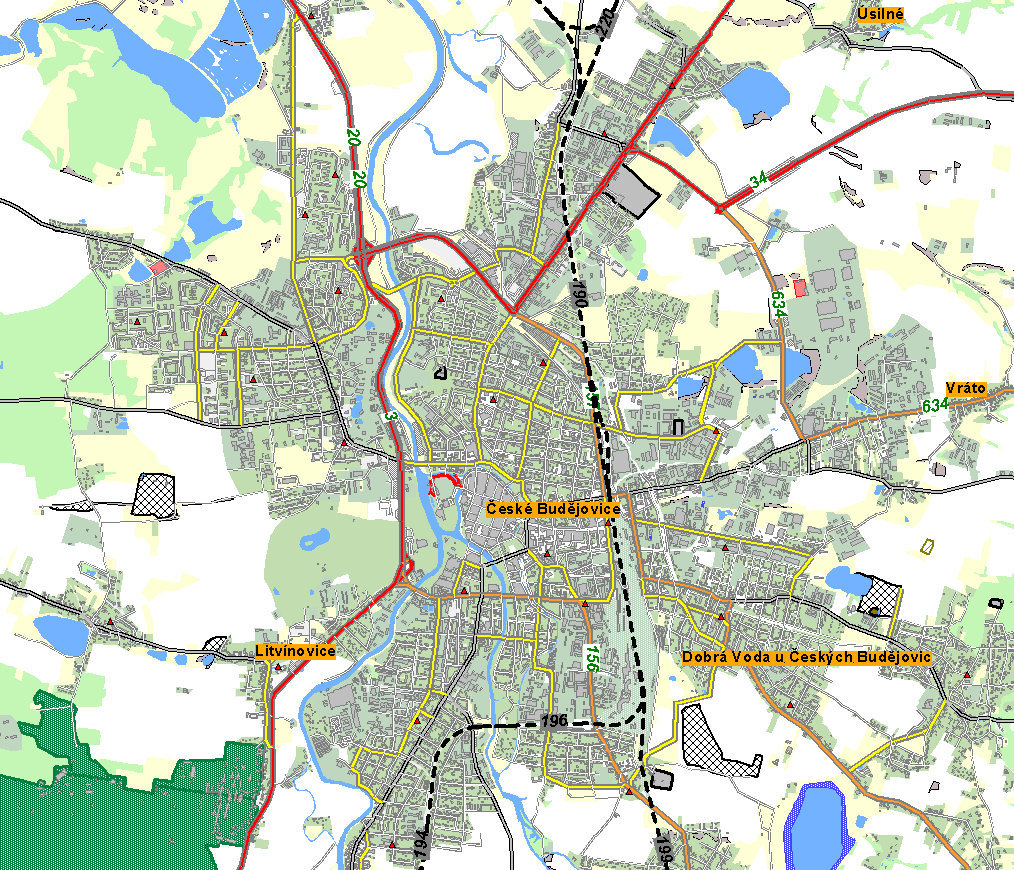 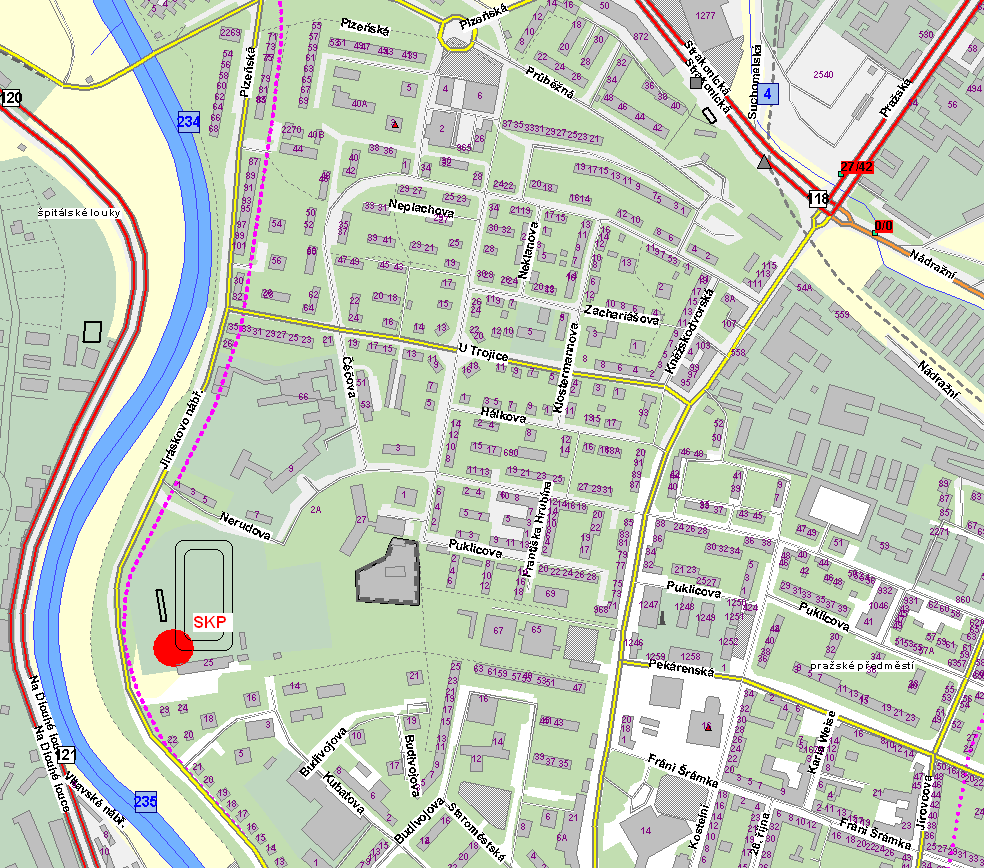 P Ř I H L Á Š K Ado soutěže v požárním sportu     ...........................................................................................................................……………  přihlašuje			                             (HZS, SDH, organizace, a pod.)na soutěž Českého poháru ve dvojbojiMemoriál plk. JUDr. Josefa Blažka, konané dne 8. srpna 2013 v Č. Budějovicíchv kategorii:  1/  muži 18 – 35 let           2/  muži nad 35 let  k plnění disciplín:   100 m s překážkami a výstup do čtvrtého nadzemního podlaží cvičné věže   Přihlašovatel stvrzuje, že výše uvedení soutěžící splňují zdravotní způsobilost a ostatní podmínky stanovené v pravidlech požárního sportu a propozicích soutěže.V ................................... dne .............................    ....................................................………………			 				          (razítko a podpis  přihlašovatele) 	Nehodící se škrtne.Příjmení a jméno závodníkaOsobní evidenční číslo (OEČ)DatumnarozeníÚzemní odbor HZS,  příp. název JPO, SDH1.2.3.4.5.6.7.8.9.10.